幸福基业2023级将才生校园招聘一、公司企业介绍幸福基业物业服务有限公司成立于1999年，是一家规模领先、专注于城市服务的物业服务企业，中国物业管理协会常务理事单位，荣膺2022年“中国物业服务百强企业”第13名，中国物业服务百强企业成长性TOP10，中国物业服务企业“潜力独角兽称号”。幸福基业多业态服务组合模式全国唯一，所服务的业态类型包括城市公共空间服务、企业服务、社区服务、增值服务等四大类。有别于行业其他物业公司业态分类。在“中国领先的城市服务商”的愿景下，提出“‘城’就幸福”的理念，通过专业化、一体化、智慧化的服务，精准匹配客户需求和服务资源，用服务和技术连接城市，致力于推动民生建设、维护社会和谐、促进城市可持续发展，为中国现代服务业的发展作出贡献。二、将才生培养与发展将才生定位：公司的封疆大吏，致力于培养成为团队负责人。三、发展的重要战略资源将才生项目于2012年正式启动，面向物业服务业务培养中高级管理者，旨在打造德才兼备、有勇有谋、独当一面的城市运营高级管理者。幸福基业坚持把将才生作为企业发展的战略资源。系统化的人才培养体系，清晰地成长培养路线，1年主管3年经理的培养规划，已经在将才生中得到很好的印证。10年来，公司共培养将才生800余人，超90%的将才生已晋升为管理人员，更有多名将才生走上分公司总经理的岗位，将才生正逐渐成为公司管理干部的主力军。四、福利待遇入职首月1000元安置金五险一金提供保障；保持领先，绩效导向调整薪资1年主管3年经理的晋升速度健康食堂、员工宿舍（3年免宿期）等衣食无忧的福利全覆盖五、招聘岗位储备业务经理23人岗位职责：①负责执行物业管理法规、政策及公司的各项管理规章，质量体系文件，工作计划和指令；②负责所在项目的安防、维修、环境、客服的管理工作，定期向公司汇报片区工作情况；③负责项目具体经营管理工作，完成公司下达的年度经营指标任务（客户满意度、服务品质、财务指标、无质量安全事故）；④负责对内对外的沟通协调工作。职位要求：①2023年应届全日制本科、硕士；②工商管理、市场营销、房地产开发与管理、园林等专业优先；③较强的综合素质和学习能力，积极的工作态度和较强的抗压能力。储备财务经理7人岗位职责：①基于公司战略，协助分公司总经理开展财务战略管理工作；②组织并指导分公司全面预算及核算管理工作；③组织并指导分公司财务督导体系搭建与完善，优化管控督导机制，控制经营风险；④构建分公司财务人才梯队建设，满足集团未来业务需求。职位要求：①2023年应届全日制本科、硕士；②财务管理、会计学、金融学等相关财务专业优先；③熟练操作财务软件及电脑办公软件，如excle表格等。储备人力经理4人岗位职责：①负责合理配置分公司人力资源，建立健全人事行政管理制度，全方位统筹人事行政工作；②负责执行公司的激励机制及薪酬体系，充分发挥员工的积极性和创造性；③根据公司发展战略，制定分公司人力资源部开展工作的短期与长期目标；④负责管控分公司年度人员编制及部门预算。职位要求：①2023年应届全日制本科、硕士；②人力资源相关专业优先；③思路清晰，沟通能力强，细致有责任心，有一定的抗压能力。储备工程经理4人岗位职责：①工程条线现场品质核查； ②针对风险大的设备组织编制维修方案并改造；③分公司节能降耗负责方案制定、实施、统计；④工程各类供方管理与监督。 职位要求：①2023年应届全日制本科、硕士；②工程管理、工程造价相关专业优先；③具备较强的学习能力、沟通能力、执行能力。六、定向培养环北京 廊坊、固安、大厂、滕州、济南环江苏 溧水、无锡、来安、滁州环浙江 嘉善、杭州环河南 新郑、武陟、长葛、焦作环湖北 问津、武汉、鄂州环安徽 合肥、舒城环辽宁 沈阳七、面试流程简历投递→初面→复面→终面→offer八、简历投递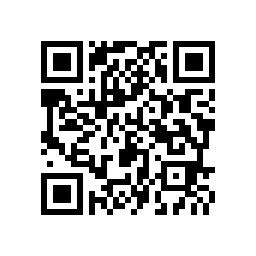 